______________________    (ime i prezime)______________________(prebivalište, adresa)OIB: __________________Tel.___________________Mob: _________________                                                                                                                    GRAD NOVSKA                                                                                               Upravni odjel za društvene djelatnosti,                                                                                                     pravne poslove i javnu nabavuPREDMET: Prijava na oglas za zasnivanje radnog odnosa na određeno vrijemeu sklopu projekta ZAŽELI - Program zapošljavanja žena Grada Novske - faza II. „Želim raditi, želim pomoći!“ - financiranog iz sredstava Europskog socijalnog fondaNa raspisani oglas za zasnivanje radnog odnosa na određeno vrijeme u sklopu projekta ZAŽELI - Program zapošljavanja žena Grada Novske - faza II. „Želim raditi, želim pomoći!“ - financiranog iz sredstava Europskog socijalnog fonda, na radno mjesto Radnica za pružanje usluga potpore i podrške starijim osobama i osobama u nepovoljnom položaju, podnosim ovu prijavu.Izjavljujem da ispunjavam uvjete iz oglasa i kao dokaz dostavljam sljedeće dokaze:Obrazac prijave,Potvrda Hrvatskog zavoda za zapošljavanje (izdana nakon datuma objave natječaja),Preslika osobne iskaznice,Ispis staža iz E-knjižice Hrvatskog zavoda za mirovinsko osiguranje,Preslika dokaza o završenoj školi,Uvjerenje da se protiv mene ne vodi kazneni postupak (ne starije od 6 mjeseci)Izjava o pristanku na Program osposobljavanja.Pod materijalnom i kaznenom odgovornošću  i z j a v l j u j e m  da sam, sukladno članku 6. 7. i 9. Zakona o zaštiti osobnih podataka (“Narodne novine“ broj: 103/03, 118/06, 41/08 i 106/12) upoznata  kako se moji osobni podaci, kao osobe koja se prijavljuje za zapošljavanje u sklopu projekta ZAŽELI - Program zapošljavanja žena Grada Novske - faza II. „Želim raditi, želim pomoći!“ - financiranog iz sredstava Europskog socijalnog fonda, prikupljaju i obrađuju isključivo u svrhu zapošljavanja u gore navedenom projektu te da se u druge svrhe neće koristiti.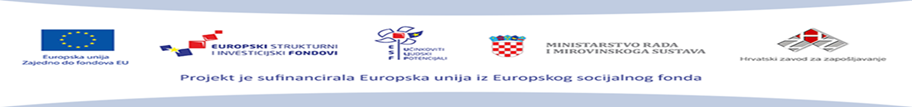 Suglasna sam i dajem p r i v o l u da se moji osobni podaci prikupljaju i obrađuju u svrhu ostvarivanja prava iz predmetnog oglasa i zasnivanja radnog odnosa. U Novskoj, _______________ 2021.                                                                                                     ______________________________                                                                                                                               (Potpis)Ž I V O T O P I S